MODELLO DI REPORT DEL PROGETTO AZIENDALE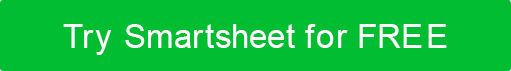 INOLTRARESe è tua intenzione pubblicare questo rapporto, considera la possibilità di completare questa sezione da parte dei presidenti di commissione competenti, amministratore delegato o sponsor.Il messaggio qui dovrebbe essere chiaro e conciso e dovrebbe evidenziare i punti chiave per i lettori di questo rapporto............................................NomePosizioneSINTESIRiepilogo di alto livello di ogni categoria di seguito (un totale di 2 pagine max)1.1 CONTESTO AZIENDALE1.2OBIETTIVI (A LUNGO E BREVE TERMINE)1.3RISCHI	 E PROBLEMI1.4PROGRESSO	1.5OUTCOMES1.6PROFILO DEL CLIENTEPRINCIPALI ATTIVITÀ DEL PROGETTOAttività e/o argomento riassuntivo 2.1ATTIVITÀ / ARGOMENTO A2.2ATTIVITÀ / ARGOMENTO B2.3ATTIVITÀ / ARGOMENTO CANALISI DI MERCATO3.1DESCRIZIONE	 DEL MERCATO E CLIENTI TARGET3.2STRUTTURA	 DEI PREZZI3.3DESCRIZIONE	 DELLA DOMANDA3.4LIMITAZIONI	 DI PRODUZIONEVALUTAZIONE FINANZIARIA4.1SPESE	 E METODI DI INVESTIMENTO	4.2PRODUTTIVITÀ PREVISTA4.3CLASSIFICAZIONE	 FINANZIARIA PREVISTAVALUTAZIONE DEL MARKETING5.1PREZZO5.2PRODOTTO5.3LUOGO5.4PROMOZIONEPIANIFICAZIONE OPERATIVA6.1MODELLI	 DI BUSINESS6.2PIANO	 FINANZIARIO6.3STRUTTURA	 GESTIONALE6.4STRUTTURA	 AZIENDALEANALISI SWOTAPPENDICIFATTORI INTERNIFATTORI INTERNIPUNTI DI FORZA (+)PUNTI DEBOLI (-)FATTORI ESTERNIFATTORI ESTERNIOPPORTUNITA' (+)MINACCE (-)APPENDICEARTICOLOUBICAZIONEDISCONOSCIMENTOTutti gli articoli, i modelli o le informazioni fornite da Smartsheet sul sito Web sono solo di riferimento. Mentre ci sforziamo di mantenere le informazioni aggiornate e corrette, non rilasciamo dichiarazioni o garanzie di alcun tipo, esplicite o implicite, circa la completezza, l'accuratezza, l'affidabilità, l'idoneità o la disponibilità in relazione al sito Web o alle informazioni, agli articoli, ai modelli o alla grafica correlata contenuti nel sito Web. Qualsiasi affidamento che fai su tali informazioni è quindi strettamente a tuo rischio.